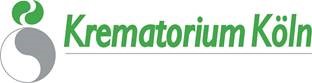 Mitarbeiter (m/w/d) im Krematorium Köln GmbH für die Verwaltung in Vollzeit (40h/Wo.)Das Krematorium Köln wurde 1937 von der Stadt Köln eröffnet und ist seit März 2019 Teil der Facultatieve Deutschland GmbH. Für uns spielen Respekt, Pietät und optimale Zusammenarbeit mit Angehörigen ebenso wie mit Dienstleistern die zentrale Rolle.Deshalb suchen wir zum nächstmöglichen Zeitpunkt einen Mitarbeiter (m/w/d) für die Verwaltung in Vollzeit (40h/Wo.).

Ihre Aufgaben:

Nach erfolgter Einarbeitung sind Sie gemeinsam mit unserem Team im Bereich des Rechnungswesens mit Tätigkeiten wie Auftragserfassung, Kassenführung und Rechnungsbearbeitung tätig. Aufgaben wie die Bearbeitung von Kremationsanträgen, E-Malis und Annahme und Vermittlung eingehender Anrufe gehören zu Ihren täglichen Aufgaben.
Ihre Qualifikation:

Sie verfügen über eine abgeschlossene kaufmännische Ausbildung und können bereits Berufserfahrung in diesem Bereich vorweisen. Vorkenntnisse in der Bestattungsbranche sind von Vorteil. Sie haben Freude am Umgang mit den unterschiedlichsten Menschen und an einer anspruchsvollen Tätigkeit. Sie sind organisationsstark und haben eine ausgeprägte Serviceorientierung sowie ein gutes Auge für die Belange unseres Unternehmens. Die deutsche Sprache beherrschen Sie perfekt in Wort und Schrift sowie mindestens Grundkenntnisse der englischen Sprache. Dazu zeichnet Sie der sichere Umgang mit den gängigen Officeanwendungen aus, Erfahrungen mit der Anwendung von PowerOrdo sind von Vorteil. Darüber hinaus zählen hohe Flexibilität sowie eine große Einsatzbereitschaft zu Ihren Stärken.Es versteht sich von selbst, dass Sie als Mitarbeiter (m/w/d) in einem solch sensiblen Umfeld, hohen Wert auf ein repräsentatives, gepflegtes Erscheinungsbild legen. Zudem sollten Sie keine Berührungsängste bezüglich Verstorbener haben.

Was wir Ihnen bieten:

Sie können in einen interessanten und abwechslungsreichen Tätigkeitsbereich Ihren Teamgeist, Ihre Kreativität und Ihre Einsatzfreude einbringen und dabei Ihren Arbeitsalltag mitgestalten. Sie erhalten in unserem Team großen Spielraum für Eigeninitiative und Verantwortung. Dazu bieten wir eine Vielzahl von Arbeitgeberleistungen an, von denen auch Sie profitieren können.

Fühlen Sie sich angesprochen? Dann freuen wir uns über Ihre aussagekräftige, vollständige Bewerbung mit Lichtbild und Gehaltsvorstellung.
Mit der Übersendung der Bewerbungsunterlagen stimmen Sie der Erhebung und Verarbeitung Ihrer personenbezogenen Daten im Zusammenhang mit diesem Personalauswahlverfahren zu. 
AnschreibenTabellarischer Lebenslauf / FotoBerufs- bzw. Ausbildungszeugnisse
Evtl. PraktikumsbescheinigungenGehaltsvorstellungen